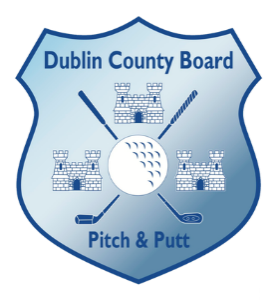 Dublin Leagues - Gents Junior SouthRegarding any queries, please contact Mark Millar on 085-8190589.Date Group FixturesResults7th MayLucan v Old CountyCPM v Glenville14th May15th MayOld County v CPMGlenville v Lucan18th MayOld County v GlenvilleCPM v Lucan28th May29th MayOld County v LucanGlenville v CPM4th JuneLucan v GlenvilleCPM v Old County11th June12th JuneLucan v CPMGlenville v Old CountyDateSemi-FinalsResults18th JuneWinner Junior North v Runner up Junior SouthWinner Junior South v Runner up Junior North25nd JuneRunner up Junior South v Winner Junior NorthRunner up Junior North v Winner Junior SouthDateFinal2nd July Winner SF1 v Winner SF2